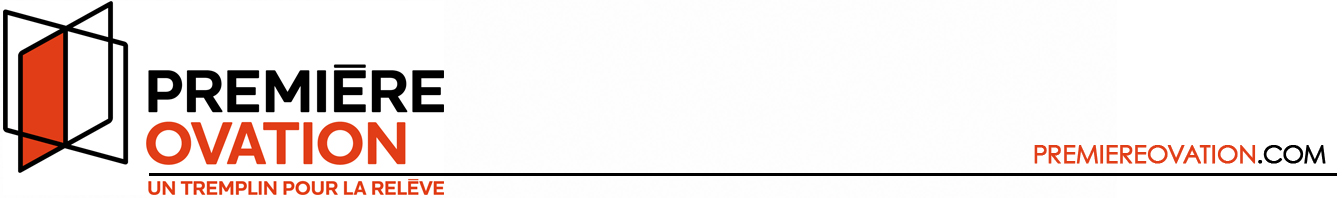 Première Ovation - volet DanseFonds de formation et de mentoratFormulaire de demande d’aide financière* IMPORTANT : Notez que les dossiers dépassant le nombre limite de mots prévus dans les sections du formulaire ne seront pas retenus pour analyse.* IMPORTANT : Notez que les dossiers dépassant le nombre limite de mots prévus dans les sections du formulaire ne seront pas retenus pour analyse.Dépôt des demandes Le 1er octobre et 1er mars de chaque année Veuillez nous faire parvenir le formulaire signé accompagné de tous les documents requis avant la date limite (le cachet de la poste fera foi) à :Première Ovation – volet DanseÉcole de cirque de Québec
750, 2e Avenue
Québec (Québec)  G1L 3B7418 525-0101 poste 221ANNEXE : Attestation de participation à une formation ou attestation du mentor à remplir.--------------------------------------------------------------------------------------------------------ATTESTATION DE PARTICIPATION À UNE FORMATION ouATTESTATION DU MENTORJe soussigné (e)__________________________________________________________atteste que ______________________________________________________________a participé à la formation intitulée ________________ou a reçu des services de mentoratpour le projet _________________________qui s’est déroulé(e) du_______________aupour le nombre d’heures___________, et pour un coût total de ____________________$Renseignements générauxRenseignements générauxTitre du projet :      Titre du projet :      Date de début du projet :      Date de fin du projet :     Nom de l’artiste ou de la personne responsable du collectif :     Nom de l’artiste ou de la personne responsable du collectif :     Date de naissance :     Date de naissance :     Adresse :      Adresse :      Ville :      Code postal :      Province :      Téléphone :      Courriel :      Courriel :      Autres artistes (s’il y a lieu) :      Autres artistes (s’il y a lieu) :      Type de fond sollicité   Formation   Mentorat * Est-ce qu’une des étapes de ce projet a déjà obtenu un soutien de Première Ovation Danse OUI  NON  Si oui, précisez:        Date :      Montant demandé :      Présentation de l’artiste ou du collectif  (200 mots maximum)Description sommaire de l’objet de votre demande (200 mots maximum)Décrivez les étapes du projet et l’échéancier de travail (200 mots maximum)Quelles sont les retombées prévisibles du projet (200 mots maximum)Documents à joindre pour le dépôt de votre demande  Formulaire dûment rempli et signé  Budget détaillé du projet   C.V. de chacun des artistes bénéficiaires (3 pages maximum chacun)   C.V. du mentor ou du formateur (s’il y a lieu)  Extraits vidéo présentant une œuvre ou plus, d’un maximum de 5 minutes (s’il y a lieu)* IMPORTANT : Les dossiers incomplets ne seront pas retenus pour analyseSignatureSignature du demandeurDate :      